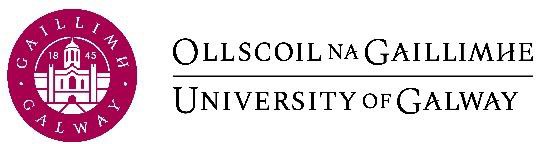 QA277 Polasaí MeasúnaitheCuspóirPolasaí maidir le Cur Chuige i leith MeasúnaitheScóipGach measúnú ar cuid de dhámhachtain Ollscoil na Gaillimhe é, nó a bhfuil dámhachtain Ollscoil na Gaillimhe mar thoradh air (cúrsaí fochéime agus iarchéime múinte) agus atá á sholáthar ag scoileanna, Coláistí agus aonaid Ollscoil na Gaillimhe (i.e. d’fhéadfadh eisceachtaí a bheith i gceist i gcás modúil ‘staidéir thar lear’ agus modúil eile cosúil leo atá ceadaithe faoi chlár, lena n-áirítear iad siúd arna soláthar ag institiúidí comhpháirtíochta).Intreoir“..tá trí chuspóir ag baint le measúnú. Ar an gcéad dul síos, déantar measúnú a dhearadh chun tacú leis an bhfoghlaim, agus ar an gcaoi sin, cur léi. An dara cuspóir atá aige teastasú a sholáthar ar mhaithe le forchéimniú nó aistriú, agus an tríú cuspóir modh cuntasachta (dearbhú cáilíochta) a chur ar fáil do pháirtithe leasmhara.”1“Tá fás as cuimse tagtha ar an ualach oibre atá ar go leor againn le deich mbliana anuas i ndáil le measúnuithe, agus muid ag obair le líon níos airde mac léinn a mbaineann níos mó éagsúlachta leo. Tá laghdú tagtha, ar an ábhar sin, ar an méid ama atá ar fáil againn chun measúnú a dhéanamh ar an mac léinn aonair. Tá brú tagtha anois, fiú, ar na modhanna agus cuir chuige a bhíodh ag feidhmiú go sásúil le líon mac léinn a bhí íseal i dtéarmaí coibhneasta, agus muid ag féachaint le hiad a chur chun feidhme i gcomhthéacs ardoideachais ar scála mór. Tá sé níos tábhachtaí ná riamh, mar sin, go ndéanaimid athbhreithniú ar an gcaoi a ndearaimid agus a gcuirfimid ár gcóras measúnaithe chun feidhme.”2Ba chóir go mbeadh measúnú bailí, iontaofa, cothrom, trédhearcach agus barántúil. I ndáil le Torthaí Foghlama, ba chóir go gcuirfeadh tascanna measúnaithe (agus critéir mharcála) ar chumas mac léinn a léiriú go bhfuil na torthaí seo bainte amach acu, agus cinntí stuama a éascú. Ba chóir raon uirlisí measúnaithe a úsáid laistigh de gach clár agus gan bheith ag brath an-iomarca ar chur chuige amháin (cosúil le páipéir scrúdaithe thraidisiúnta nach bhfeictear roimh ré). Anuas air sin, ní mór do chláir an ‘rómheasúnú’ a sheachaint, agus deis a thabhairt do mhic léinn foghlaim ó mheasúnuithe (arb é ceann de na cuspóirí oideachais a aontaítear a bheith ag measúnú).3Tá sé léirithe ag taighde gur modh measúnaithe cumhachtach is ea an measúnú foirmitheach ó thaobh oideachais de.4 Oibreoidh Scoileanna agus Boird na gClár lena chinntiú go dtugann gach clár dóthain deiseanna do mhic léinn a leithéid d’aiseolas foirmitheach a fháil. Déanfaidh gach clár an méid a bhaineann mic léinn leas as a leithéid de thacaíocht a thomhas nuair atá fáil uirthi.“Developing a variety of assessment methods, including self and peer assessment – an overview” D. Lines, Assessment Workshop 4, Enhancement Themes., 2004. http://www.enhancementthemes.ac.uk/documents/assessment/Assessment_Workshop_4FINAL.pdf“The Lecturer’s Toolkit” P. Race, An dara heagrán, Kogan Page, Londain, 2002.Curtha in oiriúint ó Ollscoil Mhanchain, Prionsabail Mheasúnaithe/Assessment Principleshttp://www.campus.manchester.ac.uk/tlso/map/teachinglearningassessment/assessment/sectiona-principles/Nicol D agus Macfarlane-Dick D (2006) “Formative assessment and self-regulated learning: model and seven principlesof good feedback practice”, Studies in Higher Education, 31.2, lgh. 199-218Féadfar straitéisí measúnaithe imeasctha5 a fhorbairt, ar straitéisí iad a fhéachann le dul i ngleic leis an tsaincheist seo i gcomhthéacs raon disciplíní acadúla agus clár modúlach.Tá Ollscoil na Gaillimhe tiomanta timpeallacht chothrom foghlama a sholáthar a thacaíonn le gach mac léinn, lena n-áirítear mic léinn faoi mhíchumas, a gcumas acadúil a bhaint amach. Aithníonn an Ollscoil cearta na mac léinn siúd faoi mhíchumas leas a bhaint as socruithe réasúnta chun a chur ar a gcumas a bheith rannpháirteach ar bhonn cothrom. Sonraítear treoirlínte, ceanglais dhlíthiúla, cleachtas molta, agus gnéithe eile a bhaineann le ‘cineálacha malartacha’ measúnaithe dá leithéid de chásanna i bpolasaí ar leith, an Polasaí maidir le Measúnú Malartach.PrionsabailBa chóir go gcloífeadh gach clár leis na bunphrionsabail a eascraíonn as obair an Fhóraim Náisiúnta um Fheabhsú Múinteoireachta & Foghlama, faoina n-aithníodh go bhféadfaí measúnú a dhéanamh ar a bhfuil foghlamtha, chun críche foghlama, chomh maith le bheith ina chineál foghlama. Cuirtear síos ar na prionsabail sin mar seo a leanas:“Chomh maith le bheith bailí, iontaofa agus éifeachtachBa chóir go gcuirfeadh measúnú agus aiseolas ar chumas na mac léinn a bheith ina bhfoghlaimeoirí féinrialaithe.Ba chóir go mbeadh measúnú agus aiseolas soiléir agus sothuigthe ag comhaltaí foirne agus mic léinn.Ba chóir go mbeadh treoir ar fáil ó chur chuige ag leibhéal an chláir chun cinntí a dhéanamh maidir le measúnú agus aiseolas.Ba chóir do chur chuige measúnaithe agus aiseolais comhpháirtíocht idir an fhoireann agus na mic léinn a chothú.Ba chóir do mhic léinn taithí a fháil ar raon éagsúil modhanna measúnaithe, lena n-áirítear, nuair is cuí, measúnuithe barántúla agus obair-bhunaithe.Ba chóir do mheasúnú agus aiseolas a bheith soláimhsithe don fhoireann agus do mhic léinn.Ba chóir feabhas a chur ar mheasúnú agus aiseolas trí chomhaltaí foirne a bheith páirteachi bhforbairt ghairmiúil ghaolmhar, a n-áirítear leis sin a bheith rannpháirteach i scoláireacht sa réimse seo.Ba chóir go bhfaigheadh measúnú agus aiseolas tacaíocht ó pholasaithe cumasúcháin.”6Formáid agus cineálacha measúnaitheBa chóir do Bhoird na gClár (féach QA008 Boird na gClár do Chláir Mhúinte) agus d’fhoirne féachaint do na nithe seo a leanas:Ba chóir go mbeadh tascanna measúnaithe bunaithe ar thorthaí foghlama atá beartaithe do na modúil agus na cláir, agus ba chóir dóibh deis a thabhairt do mhic léinn a bhfuil bainte amach acu i ndáil leis na torthaí sin a léiriú.Ba chóir líon agus uainiú na measúnuithe, mar aon leis an gcineál measúnaithe, a phleanáil sa chaoi is go n-éascófar foghlaim na mac léinn agus a bhforbairt intleachtúil; ba chóir do mhic léinn freisin taithí a fháil ar raon modhanna measúnuithe (thar thréimhse a gcláir staidéir féin). Ba chóir do mhic léinn tabhairt faoi mheascán cuí (agus comhleanúnach) tascanna measúnaithe ar gach clár agus níor chóir do líon na measúnuithe a dhéanann siad a bheith iomarcach.Téamaí Feabhsúcháin: Measúnú Imeasctha http://www.enhancementthemes.ac.uk/themes/IntegrativeAssessment/themes.asp I measc na gcur chuige atá i gceist, áirítear measúnuithe ‘fotha ar aghaidh’, carnacha agus forchéimnitheacha, mar shampla.https://www.teachingandlearning.ie/principles-assessment-offoras-learning/Cuirfear deiseanna ar fáil do mhic léinn (nuair is féidir agus nuair is cuí) measúnuithe foirmitheacha a dhéanamh, agus d’fhéadfaí straitéis chun measúnú foirmitheach agus suimitheach a chothromú a chur i dtoll a chéile i gcomhthéacs próiseas measúnaithe imeasctha.Beidh fáil ar dheiseanna don phiarmheasúnú agus don fhéinmheasúnú (chun a chur ar chumas mac léinn an dul chun cinn atá á dhéanamh acu féin a mheas) nuair is féidir agus nuair is cuí.Maidir le tascanna a leagtar isteach le haghaidh creidiúna, ba chóir iad a dhearadh ar bhealach a chinntíonn go gcloífear le prionsabail an ionracais acadúil (e.g. tagairtí cuí a dhéanamh d’ábhair foinse, bradaíl a sheachaint) agus go bhfuil mic léinn ar an eolas go hiomlán faoi na cleachtais chuí atá i bhfeidhm maidir leis seo.Glactar cúram chun a chinntiú go mbeidh cineál ar bith measúnú ar líne sách slán agus iontaofa le go mbeifí in ann a bheith muiníneach as gráid mac léinn aonair agus as sláine an mhodúil/an chláir.Ba chóir fáil a bheith ar chineálacha malartacha measúnaithe i gcás na mac léinn siúd faoi mhíchumas agus a bhfuil socrú réasúnach le déanamh dóibh de réir an Pholasaí maidir le Measúnú Malartach (QA YYY) agus na riachtanas eile chun tacú lena leithéid de mhic léinn.Bainistíocht measúnaitheIs iad Boird na gClár atá freagrach as líon príomhghnéithe den phróiseas measúnaithe, agus a dhéanann maoirseacht orthu, agus ba chóir dóibh a chinntiú go bhfuil na ceanglais seo a leanas i bhfeidhm, agus iad arna n-éascú mar is cuí laistigh de struchtúir/próisis bhainistíochta a gColáiste agus a Scoile.Cuirfear mic léinn ar an eolas in am trátha maidir le nádúr, formáid agus critéir ghrádaithe na dtascanna measúnaithe.Déanfar na measúnuithe a mharcáil go tráthúil, agus aiseolas a thabhairt do mhic léinn, agus má úsáidtear go foirmitheach iad, ba chóir go n-áireofaí leo comhairle faoin gcaoi feabhas a chur ar a gcuid oibre sa todhchaí.Tabharfar faoi mharcanna agus gráid a phróiseáil, a uaslódáil agus a bhainistiú de réir riachtanais phróisis Scrúduithe agus rialacháin acadúla na hOllscoile. Sa chás go mbaineann aon riachtanas faoi leith leis na próisis sin, nó go ndéantar athrú orthu, cuirfidh Oifig an Mheabhránaí agus/nó an Rúnaí Acadúil in iúl iad do gach comhalta foirne acadúil agus riaracháin.Tá an rómheasúnú agus na spriocdhátaí d’obair chúrsa do mhodúil éagsúla a bheith róghar dá chéile in ann a bheith fritorthúil ó thaobh rannpháirtíocht an fhoghlaimeora a chur chun cinn agus cabhrú leis na mic léinn rath a bheith orthu ina gcláir staidéir. Ba chóir tascanna measúnaithe a chomhordú ag leibhéal an chláir (nó ag an leibhéal bliana) chun sceideal measúnuithe cuí a éascú.Déanfaidh Boird na gClár monatóireacht ar ghrádú measúnuithe agus ar an leibhéal comhsheasmhachta atá le brath sna modúil trí chéile, nó ar éagsúlachtaí feidhmíochta, agus féadfaidh siad moltaí a dhéanamh chun dul i ngleic lena leithéid de shaincheist de réir mar a thagann sé chun cinn.Comhlíonann scrúdaitheoirí seachtracha ról tábhachtach maidir le dearbhú agus feabhsú cáilíochta, arna sonrú i bPolasaí QA005 Scrúdaitheoirí Seachtracha – Cláir Mhúinte, agus ní mór don Stiúrthóir Cláir/Bord an Chláir breithniú a dhéanamh ar a gcuid tuairimí agus moltaí.Rachfar i muinín an chreata rialála chuí chun déileáil go foirmeálta le sáruithe amhrasta den chód araíonachta, slándáil scrúduithe, bradaíl agus le gnéithe eile a bhaineann le hionracas acadúil.Tabharfar aghaidh chomh maith ar an ualach oibre a bhíonn i gceist le mic léinn a ghrádú agus a mheas trí bhainistíocht a dhéanamh ar mhodhanna malartacha éifeachtacha (i gcásanna áirithe, mar shampla, trí úsáid a bhaint as teicneolaíocht, nó níos mó úsáid a bhaint as féinmheasúnú agus piarmheasúnú). Agus samhlacha ualaigh oibre do chomhaltaí foirne acadúla á bpleanáil, cuirfear marcáil agus grádú tascanna agus scrúduithe mac léinn san áireamh, agus féachfar le cinntiú go ndéanfar an méid gníomhaíochta agus freagrachta atá i gceist a dháileadh ar bhealach réalaíoch agus cuí.Déanfaidh Boird na gClár (tríd an Stiúrthóir/Ceannaire Cláir) athbhreithniú tréimhsiúil ar na modhanna measúnaithe atá in úsáid chun a leibhéal bailíochta agus iontaofachta a chinntiú, agus chun a chinneadh a éifeachtaí atá siad maidir le gnóthachtáil na dtorthaí foghlama a léiriú.Polasaithe GaolmharaQA271 Straitéis Foghlama, Teagaisc agus Mheasúnaithe QA228 Marcanna agus Caighdeáin FochéimeQA236 Marcanna agus Caighdeáin Iarchéime QA299 Rialacháin ScrúdaitheQA005 Scrúdaitheoirí Seachtracha – Cláir Mhúinte QA008 Boird na gClár do Chláir Mhúinte QAXXX Polasaí maidir le Measúnú MalartachFreagrachtaíMic LéinnRiachtanais acadúla a gcuid modúl agus clár a chomhlíonadh, rialacha agus rialacháin maidir le measúnú agus dul chun cinn a shásamh.Comhaltaí Foirne Acadúla AonairCinntiú go gcloífear leis an bpolasaí seo i gcás modúl, clár agus modhanna measúnaithe.Stiúrthóir agus Bord an ChláirAn cur chuige maidir le measúnacht ar an gclár trí chéile a cheapadh, a mheas agus a mhaoirsiú, agus cinntiú go gcloífear leis an bpolasaí seo agus le bunphrionsabail an mheasúnaithe.An Ceann ScoileCinntiú go gcuirfear polasaithe agus nósanna imeachta cuí i bhfeidhm ar na cláir sin a bhfuil an Scoil freagrach astu, agus aon saincheist chuí a thagann chun cinn a thuairisciú don Déan.Déan/ColáistíFéadfaidh Coláistí a bpolasaithe agus nósanna imeachta féin maidir le measúnú a fhorbairt, ach ba chóir dóibh a chinntiú go gcuirfidh siad le riachtanais an pholasaí seo, seachas teacht ina n-áit.Scrúdaitheoirí SeachtrachaCibé dualgais arna gcur síos i bPolasaí QA005 Scrúdaitheoirí Seachtracha – Cláir Mhúinte a chomhlíonadh.An Oifig FeabhaisCinntiú go n-áireofar leis na hAthbhreithnithe Feabhais a dhéanfar ar Chláir athbhreithnithe ar a mhéid a chloíonn na modhanna agus cuir chuige a úsáideadh leis an bpolasaí seo.An MeabhránaíÚinéir an Pholasaí